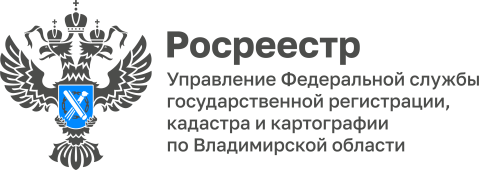 ПРЕСС-РЕЛИЗУправление Росреестра по Владимирской области информируето проведении прямой телефонной линии на тему:«Порядок совершения сделок между супругами»Управление Росреестра по Владимирской области информирует:         10 ноября 2022 года будет проводиться прямая телефонная линия с населением города Владимира и Владимирской области на тему: «Порядок совершения сделок между супругами».На вопросы граждан ответит главный специалист-эксперт Камешковского отдела - Сорокина Надежда Юрьевна.Время проведения прямой телефонной линии: с 10:00 до 11:00 часов.Свои вопросы Вы можете задать по телефону: 8(49248) 2-12-08. Материал подготовлен Управлением Росреестра по Владимирской областиКонтакты для СМИУправление Росреестра по Владимирской областиг. Владимир, ул. Офицерская, д. 33-аОтдел организации, мониторинга и контроля(4922) 45-08-29(4922) 45-08-26